ที่ อว 0651.๒๑๐/                                                         	คณะวิศวกรรมศาสตร์และสถาปัตยกรรมศาสตร์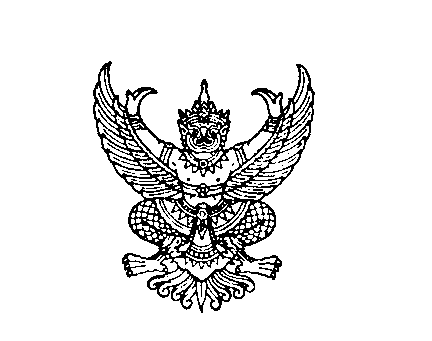 	มหาวิทยาลัยเทคโนโลยีราชมงคลตะวันออก                                                                          	เขตพื้นที่อุเทนถวาย                                                          	๒๒๕  ถนนพญาไท แขวงปทุมวัน  เขตปทุมวัน           	กรุงเทพฯ ๑๐๓๓๐                                      	     มีนาคม ๒๕๖6เรื่อง  ขอความอนุเคราะห์แจกแบบสอบถามเพื่องานวิจัยเรียน  คุณ....................... ตำแหน่ง......... บริษัท.................สิ่งที่ส่งมาด้วย  แบบสอบถามงานวิจัยด้วยนายชื่อนักศึกษา......... รหัสนักศึกษา ............................ นักศึกษาปริญญาโท หลักสูตรวิศวกรรมศาสตรมหาบัณฑิต สาขาวิชาการบริหารงานก่อสร้าง คณะวิศวกรรมศาสตร์และสถาปัตยกรรมศาสตร์ มหาวิทยาลัยเทคโนโลยีราชมงคลตะวันออก เขตพื้นที่อุเทนถวาย ได้รับอนุมัติให้ดำเนินการทำการค้นคว้าอิสระ เรื่อง “วิเคราะห์ปัจจัยเสี่ยงในการก่อสร้างต่อเติมอาคารพักอาศัย 2 ชั้น พื้นที่เขตคันนายาว ในมุมมองของบริษัทผู้รับเหมาก่อสร้างจังหวัดกรุงเทพมหานคร” โดยมี ดร. กฤษฎา อนันตกาลต์ เป็นอาจารย์ที่ปรึกษาการค้นคว้าอิสระ ซึ่งในการวิจัยนี้มีความจำเป็นต้องใช้แบบสอบถามเพื่อใช้ในการวิเคราะห์ข้อมูลงานวิจัย ทางคณะฯ จึงใคร่ขอความอนุเคราะห์แจกแบบสอบถามให้กับบุคลากรในหน่วยงานของท่าน เพื่อให้งานวิจัยนี้มีคุณภาพและมีประโยชน์ต่อไป โดยข้อมูลบุคคลที่ได้จากการตอบแบบสอบถามนี้จะเก็บเป็นความลับ และจะนำมาวิเคราะห์ผลการวิจัยในภาพรวมเท่านั้น (เบอร์โทรศัพท์ผู้ประสานงาน นายชื่อนักศึกษา
 โทร............... )จึงเรียนมาเพื่อโปรดอนุเคราะห์ และขอขอบพระคุณเป็นอย่างสูงมา ณ โอกาสนี้ขอแสดงความนับถือ(ผู้ช่วยศาสตราจารย์ทองพูล ทาสีเพชร)คณบดีคณะวิศวกรรมศาสตร์และสถาปัตยกรรมศาสตร์ปฏิบัติราชการแทนอธิการบดีมหาวิทยาลัยเทคโนโลยีราชมงคลตะวันออกบัณฑิตศึกษา ฝ่ายวิชาการและวิจัย	โทร.  083-057-1164	สุมารินทร์ 	พิมพ์/ทานE-mail. sumarin_po@rmutto.ac.th	วันโชค 	ร่าง/ตรวจ 